Publicado en Madrid el 23/01/2024 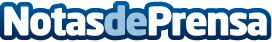 FlipaJump: El plan anti-frío para disfrutar en familiaA la hora de divertirse, el 29% de los niños se decantan por jugar delante de una pantalla frente a pasar tiempo en familia, mientras que el 60% de los padres quisiera pasar más tiempo de ocio con sus hijos. Las limitadas opciones de ocio indoor y el aumento del coste de vida en España han provocado que las familias busquen planes familiares buenos, bonitos y baratosDatos de contacto:Mariana Cano3AW657 985 404Nota de prensa publicada en: https://www.notasdeprensa.es/flipajump-el-plan-anti-frio-para-disfrutar-en Categorias: Ocio Madrid Andalucia Castilla y León Entretenimiento Ocio para niños Gaming http://www.notasdeprensa.es